Screenshot 1 using prnt sc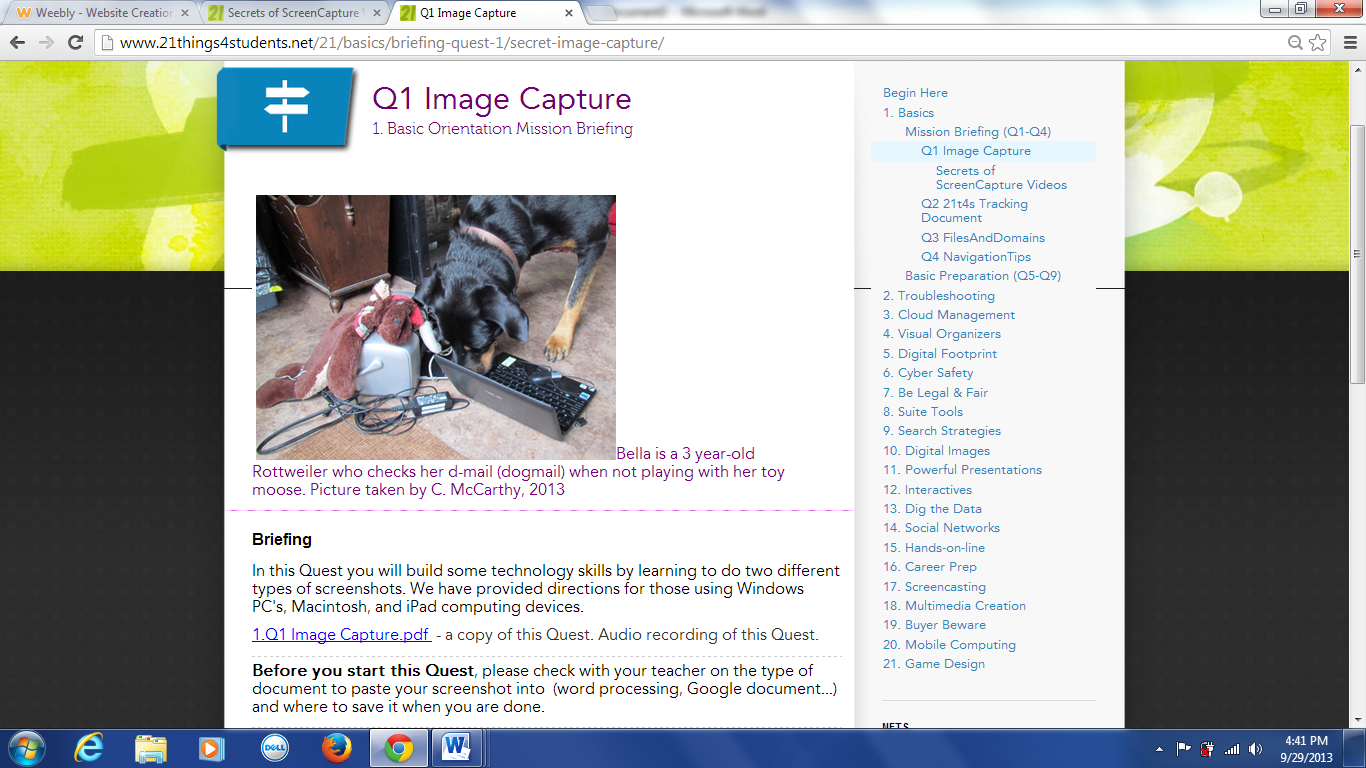 Screenshot 2 with alt-prnt-sc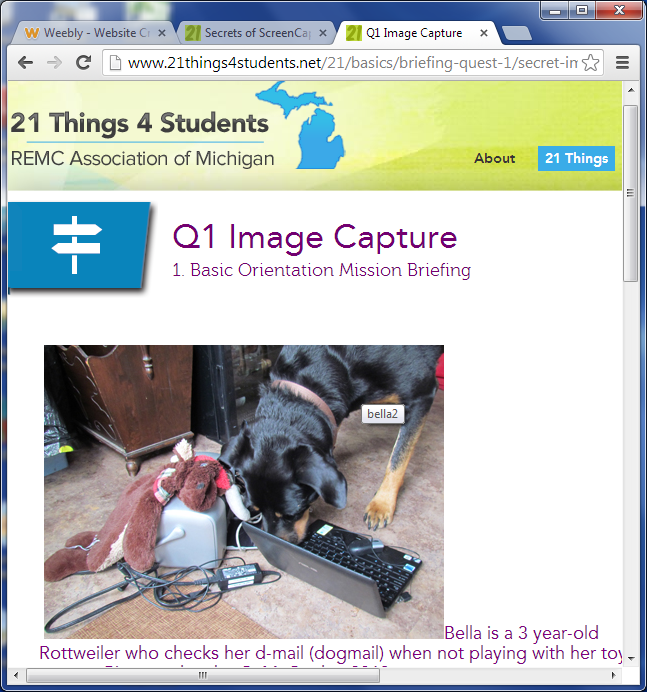 The difference between the two is that alt-prt-sc only captures the open window.Three ways I can use the screen capture tool is to Take notes, take the screenshot home on a flash drive,  or save a url of my teachers website.